Planning Your Claim – FHEA (D2)Use this worksheet to plan your Fellow of the Higher Education Academy (HEA) claim. This category of Fellowship is suitable for anyone who has a solid teaching background in higher education or who supports student learning more broadly (experienced advisors, instructional designers, instructional technologists, etc.).D2 RequirementsDemonstrates a broad understanding of effective approaches to teaching and learning support as key contributions to high quality student learning. Individuals should be able to provide evidence of:D2.I	Successful engagement across all five Areas of ActivityD2.II	Appropriate knowledge and understanding across all aspects of Core KnowledgeD2.III	A commitment to all the Professional ValuesD2.IV	Successful engagement in appropriate teaching practices related to the Areas of ActivityD2.V	Successful incorporation of subject and pedagogic research and/ or scholarship within the above activities, as part of an integrated approach to academic practiceD2.VI	Successful engagement in continuing professional development in relation to teaching, learning, assessment and, where appropriate, related professional practicesProfessional Standards Framework (UKPSF)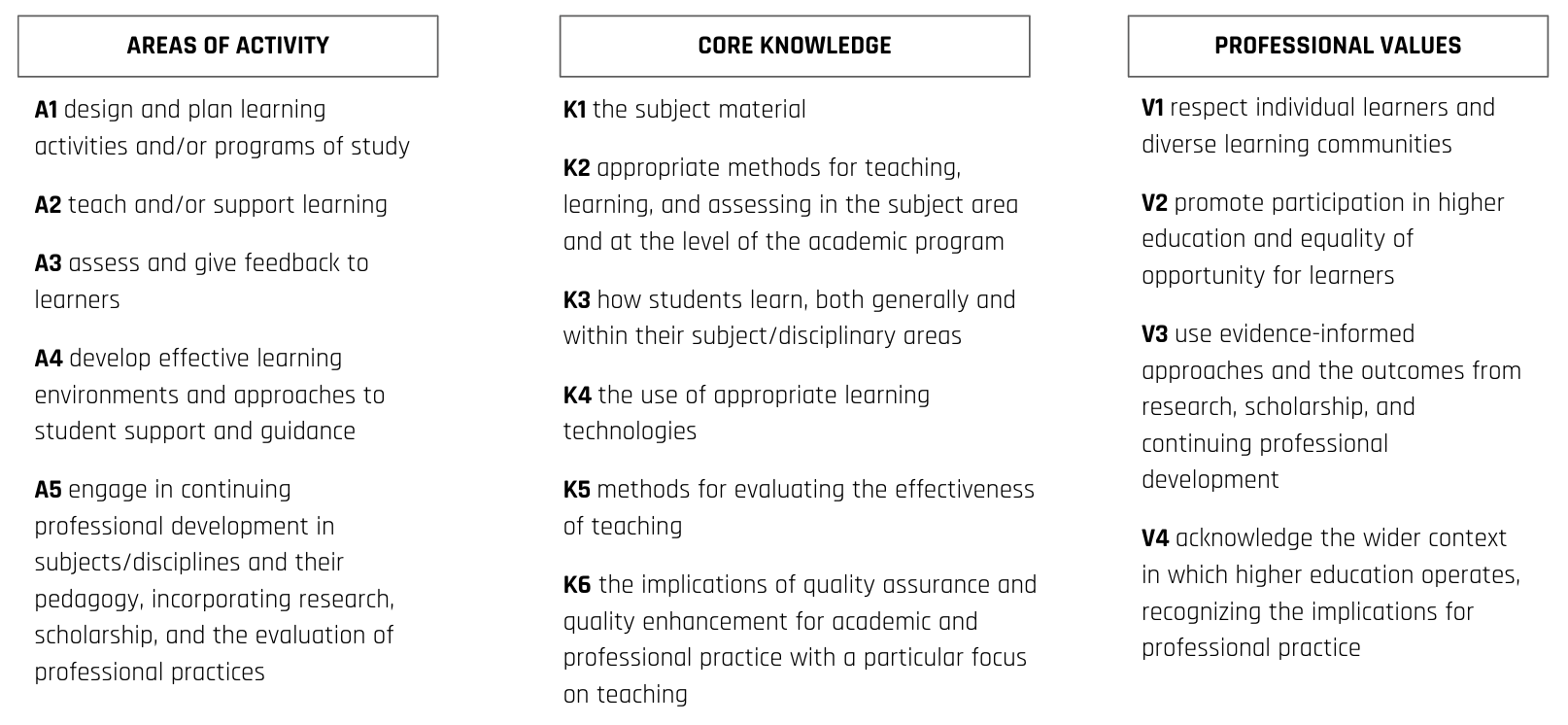 In the following worksheet, provide two examples of your teaching or professional practice and evidence of impact. The D2 claim should include 5-8 examples of scholarship/research that informs your teaching or professional practice. Areas of Activity Your 2 best examples: Which areas of Core Knowledge are associatedWhich areas of Professional Values are associatedWhat is the evidence of impactA1: Design and plan learning activities and/or programs of studyA1: Design and plan learning activities and/or programs of studyA2: Teach and/or support learning A2: Teach and/or support learning A3: Assess and give feedback to learnersA3: Assess and give feedback to learnersA4: Develop effective learning environments and approaches to student support & guidanceA4: Develop effective learning environments and approaches to student support & guidanceA5: Engage in continuing professional development in subjects/disciplines and their pedagogy, incorporating research, scholarship and the evaluation of teaching practice. A5: Engage in continuing professional development in subjects/disciplines and their pedagogy, incorporating research, scholarship and the evaluation of teaching practice. Citation or sourceBrief description on how it informs your teaching or professional practice